Horarios de 3  asignaturas obligatorias ( ▲) y 6 optativas del CIO del área Social - Primer semestre 2022        ANEXO I Optativas del Tecnólogo en Administración y Contabilidad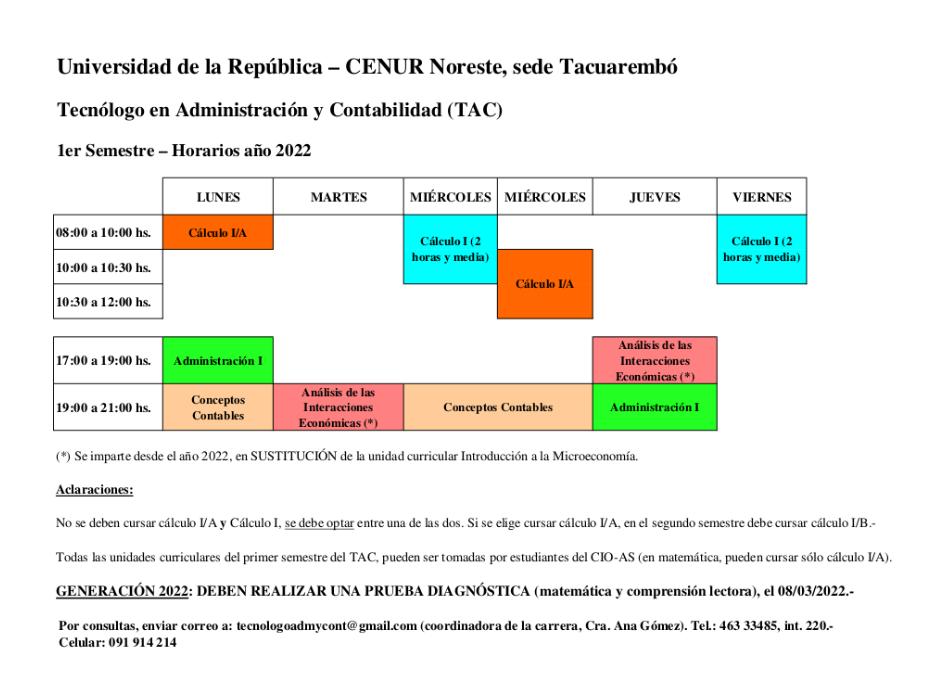 LUNESMARTESMIÉRCOLESJUEVESVIERNES11 a 13 horas11 a 13 horas11 a 13 horas11 a 13 horas11 a 13 horasIntroducción a la Demografía Procesos históricos, demográficos y socio culturales del país y la región (CURSO PRESENCIAL POR SEDE)Procesos históricos, demográficos y socio culturales del país y la región (CURSO PRESENCIAL POR SEDE)Procesos históricos, demográficos y socio culturales del país y la región (CURSO PRESENCIAL POR SEDE)Procesos históricos, demográficos y socio culturales del país y la región (CURSO PRESENCIAL POR SEDE)14 a 16 horas16 a 18 horas16 a 18 horas8:00 a 10:00 16 a 18 horasProcesos históricos, demográficos y socio culturales del país y la región(CURSO PRESENCIAL POR SEDE )Introducción Problemas del Desarrollo ▲Metodología de la Investigación (Teórico)▲Métodos cuantitativos de medición y diseño- Práctico Introducción a los Problemas del Desarrollo ▲17 a 19 horas18 a 20 horas19 a 21 horasAdministración de las Organizaicones I (Obligatoria – curso de TAC). 7 de marzoMetodología investigación (Práctico) ▲Administración  OrganizacIones I Comprensión y Producción de Textos Académicos ▲18:00- 20 Horas18 a 20 horas19 a 21 horasMétodos cuantitativos de medición y diseño.  Teórico  (M. Cuantitativa 1) Previas: Metodología de la investigación y Estadística7 de marzoHistoria de las ideas y las prácticas educativasHistoria contemporánea de América Latina 